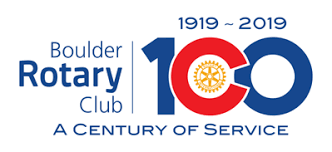 The Jim Swaeby Peace Award Nomination FormYou are invited to nominate a candidate for the Jim Swaeby Peace Award. The Award is presented by Boulder Rotary to recognize a person or persons for outstanding achievement consistent with the ideals of Rotary as expressed in the Fourth Object of Rotary: “The advancement of international understanding, goodwill, and peace through a world fellowship of business and professional persons united in the ideal of service.”The award commemorates the contribution of Boulder Rotarian Jim Swaeby who gave of his time, talent, humor and passion to build a better world.  Jim was a Peace Corps volunteer in Tonga and business man who contributed to the community and world in numerous ways.   In ways unseen in most cases he carried out a life mission to "do an unexpected act of kindness or generosity for someone less privileged."The winner will have his/her/their name and the name of their organization, if applicable , inscribed in a plaque to be placed in a prominent position for the community to see.  The award will be announced throughout Rotary and local newspapers.  Criteria for the AwardThe recipient:An individual who lives or works in Boulder County or an organization based in Boulder County.Is making a significant contribution to building a culture of peace in our community or throughout the world. Exemplifies the life of Jim Swaeby and Rotary’s commitment to peace. ApplicationName of Proposer:  __________________________________________________Email: ___________________________	Telephone: ________________________Name of Candidate for Award:  __________________________________________________Candidate’s Contact Information:Address: _______________________________________________________________________Email: ___________________________	Telephone: ________________________Please attach a one-two paragraph narrative, stating the reasons you believe the candidate should receive the Jim Swaeby Peace Award:If there are other documents (bio, resume, and/or letters of support) that stand to help the Peace Award Committee make a decision, please attach those as well.Deadline for application:  August 25, 2023Submit applications or questions to:Danny Lindau
C 303.641-0776 
dlindau@coloradogroup.com